Поделки в технике объемной аппликации. Торцевание (1 год обучения)Торцевание – один из видов бумажного рукоделия. С помощью торцевания можно создавать удивительные объемные картины, мозаики, панно, декоративные элементы интерьера. Еще малоизвестная, эта техника очень быстро обретает новых поклонников и завоевывает популярность в мире рукоделия. Столь стремительный рост ее популярности объясняется необычным эффектом «пушистости», который дает торцевание и очень легким способом исполнения.В основе этой техники – создание изображений и предметов с помощью объемных элементов из бумаги. Объемный элемент торцевания называют «торцовкой» или «торчком». Он представляет собой сжатый в виде воронки или конуса кусочек мягкой бумаги. Именно из таких элементов и создается задуманное изделие. Каждая такая «торцовка», как один мазок кисти в создании картины, как одна петелька в вязании или одна бусинка в бисероплетении.Торцевание – работа не сложная, но кропотливая. Она требует не только усидчивости, но и аккуратности, внимания и определенной ловкости.Для выполнения поделок в этой технике нужен минимальный набор материалов и инструментов: бумага, клей, ножницы и, так называемый, «торцовочный» инструмент.
Бумага для торцевания годится не всякая. Обычно в этой технике используется гофрированная бумага или по-другому креповая. Кроме гофрированной бумаги для торцевания подойдут также обычные бумажные салфетки. Из гофрированной бумаги изготавливают непосредственно «торцовочки». Ножницы и клей понадобятся для вырезания и приклеивания этих торцовочек к основе поделки.Главный инструмент торцевания – длинная тонкая палочка с тупым концом. На роль такого инструмента вполне может подойти карандаш, стрежень или корпус от шариковой ручки, стержни от глеевых ручек.Сделаем яркий синий цветок в технике торцевания. Для начала надо подобрать цветную креповую (гофрированную) бумагу. А также приготовить пустую шариковую авторучку, клей ПВА и плотный лист бумаги в качестве холста.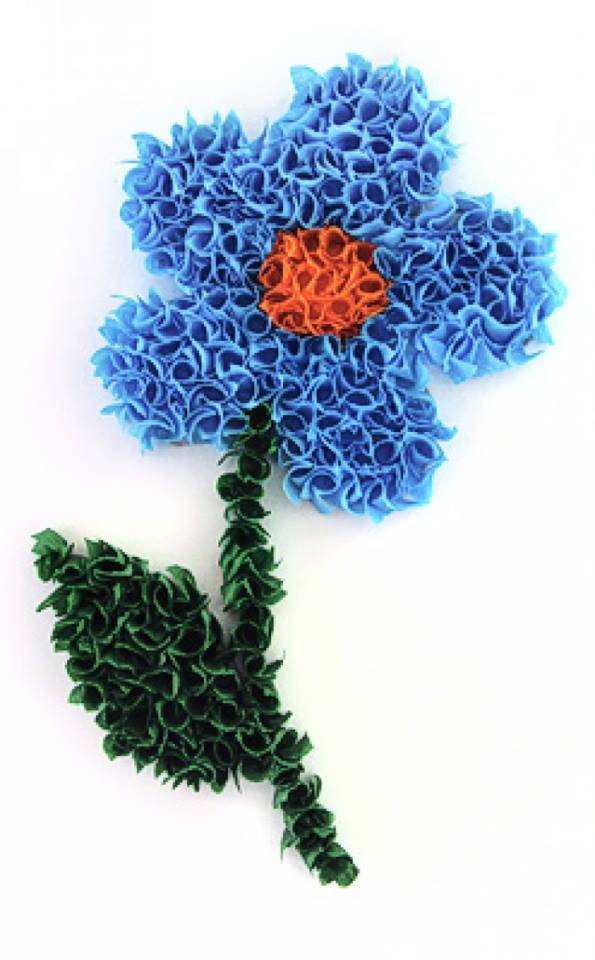 Этапы работы:Из полосок гофрированной бумаги нарежьте на глаз квадраты со стороной примерно 1 см.Нарисуйте на плотной бумаге или картоне любой узор, например, цветок.Нанесите клей тонкой полоской по контуру на небольшой участок узора.Торец стержня (тупой конец) поставьте на квадратик.Сомните квадрат и прокатайте стержень между пальцами.У вас получится цветная трубочка-торцовочка.Поставьте ее на клей.Выньте стержень.Каждую следующую торцовочку приклеивайте рядом с предыдущей. Старайтесь ставить торцовочки плотно друг к другу, чтобы не оставалось промежутков.Мозаику в технике торцевания можно выполнять по контуру или делать сплошной.Можно в той же технике заполнить фон вокруг узора. Получится маленький пушистый коврик1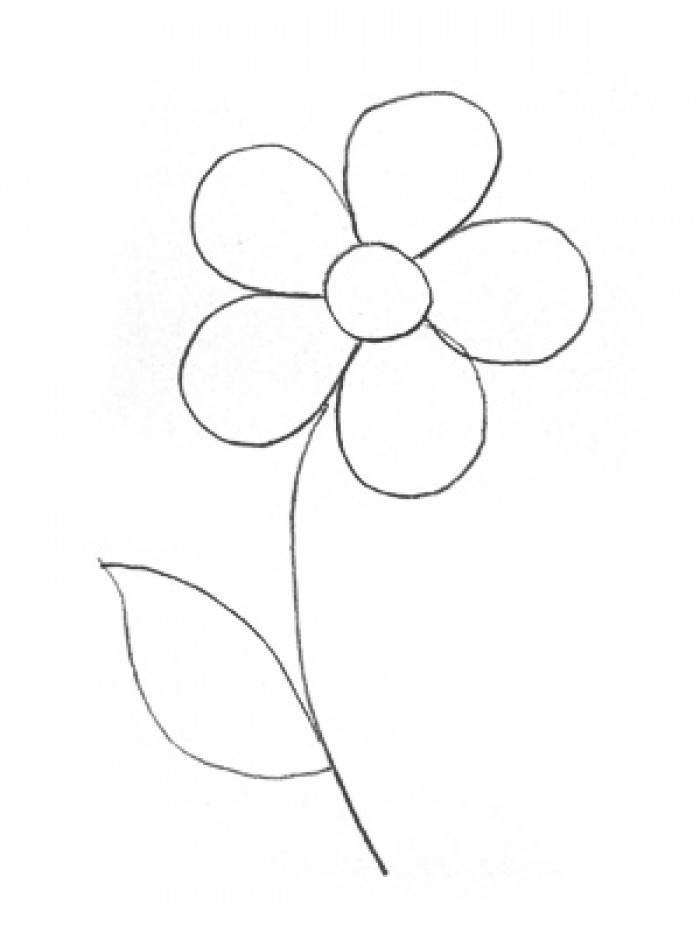 2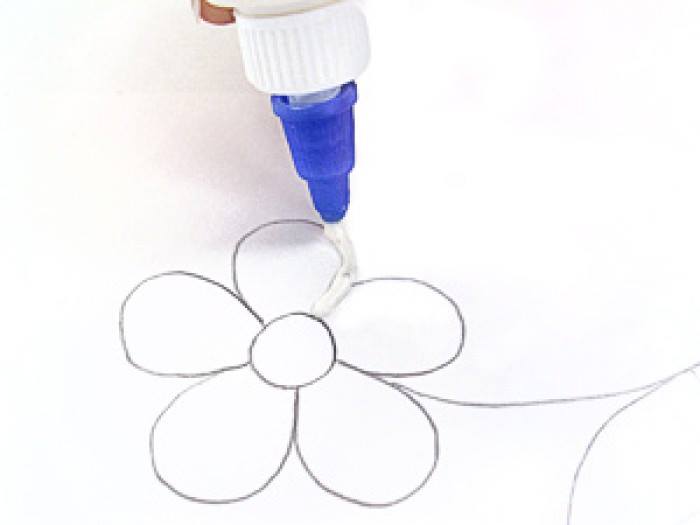 3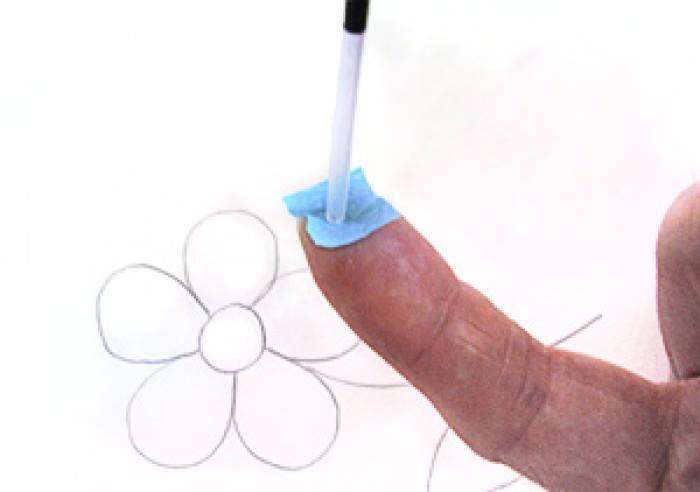 4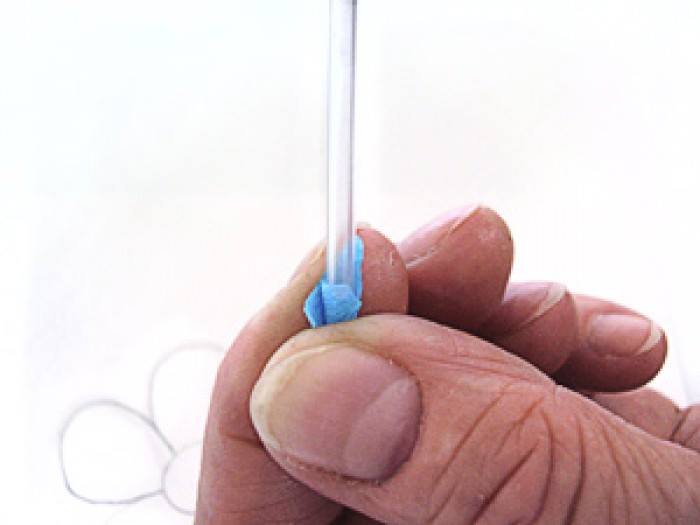 5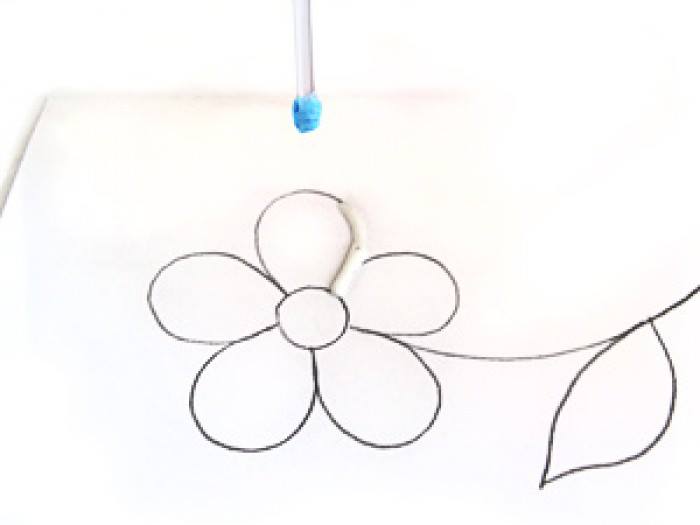 678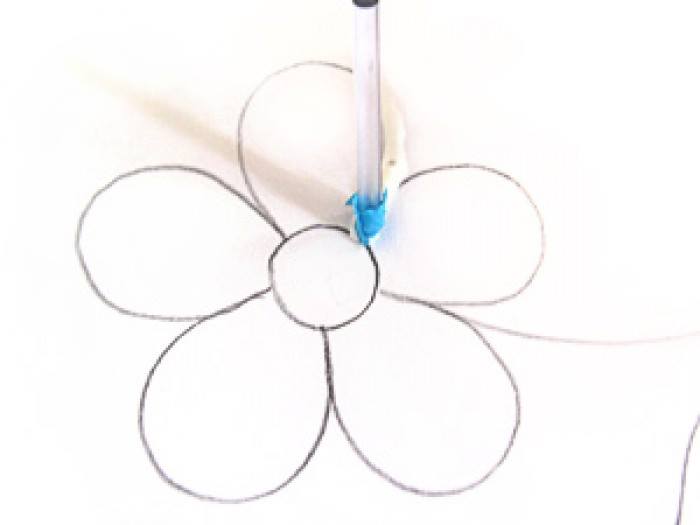 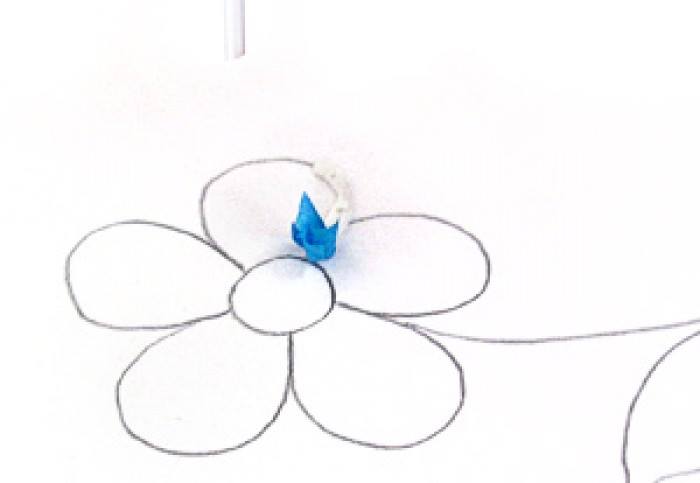 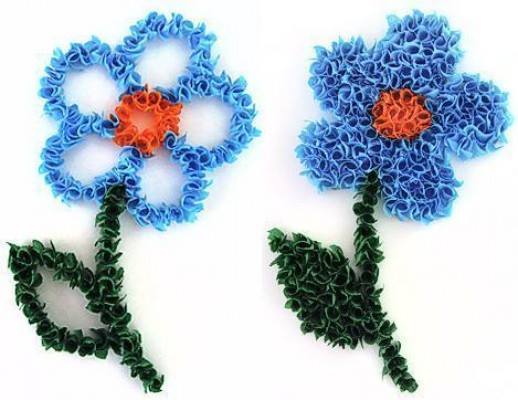 